INDICAÇÃO Nº 4509/2017Sugere ao Poder Executivo Municipal de Santa Bárbara d’Oeste e aos órgãos competentes, aplicação de malha asfáltica ou cascalhamento na Avenida Graciliano Ramos, no bairro Parque Residencial Santa Inês.Excelentíssimo Senhor Prefeito Municipal, Nos termos do Art. 108 do Regimento Interno desta Casa de Leis, dirijo-me a Vossa Excelência para sugerir que, por intermédio do Setor competente, seja realizada aplicação de malha asfáltica ou cascalhamento na Avenida Graciliano Ramos, no bairro Parque Residencial Santa Inês, neste munícipio. Justificativa:Munícipes procuraram por este vereador solicitando providencias quanto à aplicação de malha asfáltica ou ao menos cascalhamento na via acima mencionada. Neste local os moradores reclamam constantemente da falta de asfalto na via, o que traz muitos transtornos em relação à mobilidade e a saúde dos munícipes, pois, a poeira é intensa, além da lama em dias de chuva. Além disto, os moradores do bairro encontram dificuldade ao levarem seus filhos para a escola, tornando a situação ainda mais complicada em períodos de chuva, pois a passagem se torna praticamente impossível, sendo de urgência que providências sejam tomadas.Palácio 15 de Junho - Plenário Dr. Tancredo Neves, 12 de maio de 2017. Antonio Carlos RibeiroCarlão Motorista-vereador-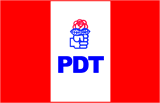 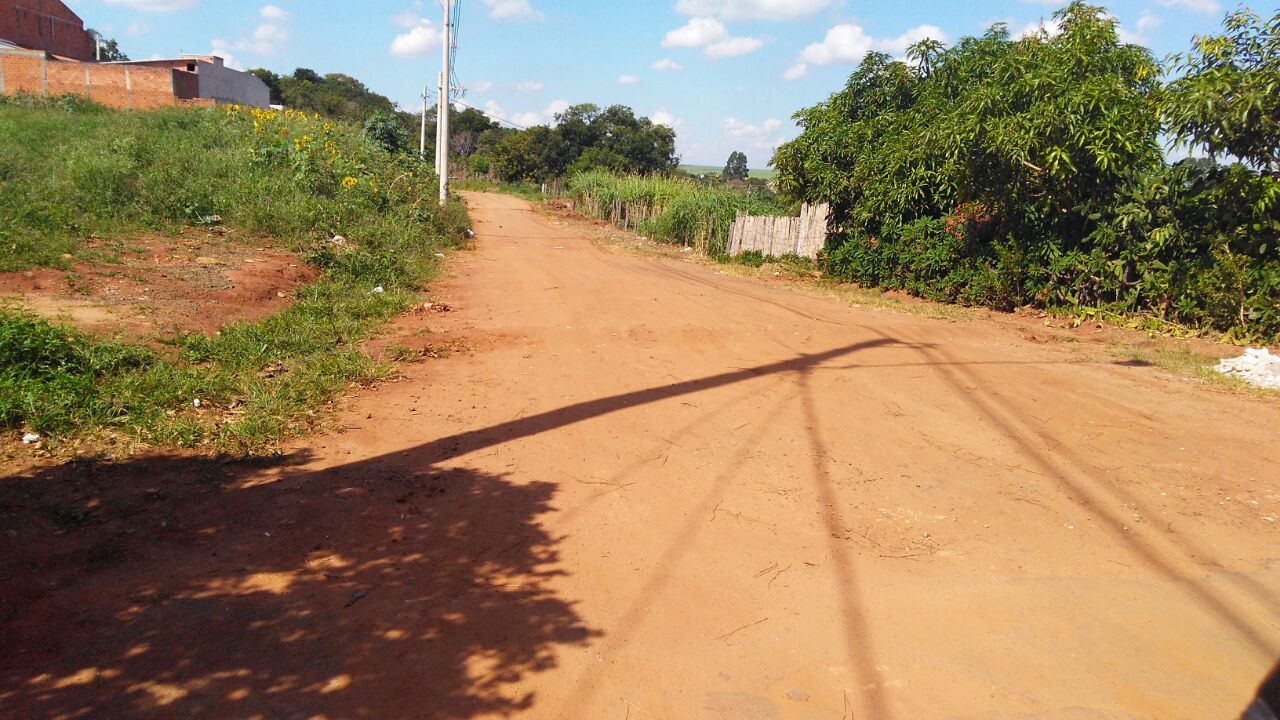 